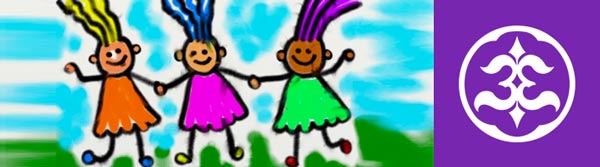 10 условий здоровьяПребывание на свежем воздухе.Разнообразие питания в детском садике (овощи, фрукты, каши, молочные продукты) без любого принуждения.Закаливание детей.Неограниченность в движении и познавании предметов.Навыки личной гигиены. Лучше всего подать личный пример (уход за зубами дважды в день, мытье рук, подмывание, купание, смена белья).Физические нагрузки. Конечно же, тут лучше не дублировать такие формы активности как бег, прыжки и т.д. Это все присуще самому ребенку без посторонней помощи. Зарядка, гимнастика, танцы, всевозможные эстафеты, активные игры — это все аспекты ЗОЖ, применяемые в детском саду. Поэтому крайне плохо, если в выходной день такая позиция теряется. Нехорошо показывать, что отдых может заключаться в том, чтобы лечь на диван или долго спать. Физические упражнения дают возможность научиться управлять свои телом. Они приводят к улучшению аппетита и нормализации обмена веществ.Планировка и соблюдение режима дня в детском саду. Рациональный режим помогает работать всем органам также согласно режиму. День стоит потратить на естественные нужды (сон, пища) и вовлекать в различные трудовые процессы, помогать освоить навыки.Спокойствие. Здесь можно выделить 2 аспекта. Спокойствие должно царить в семье и сохраняться в детском саду. Ребенок должен знать, что дома его ждут и любят, тогда он сможет справиться с любой задачей. Что касается дошкольного учреждения, то для мира и покоя существует психолог, который поможет разрешить сложные ситуации.Развивающие игры, интересные рассказы о хорошем и плохом с подведением итогов. Кроме игр для физического развития, играйте в игры для развития памяти.Любовь.Оздоровление в детском садуУтренняя гимнастика.Прогулки и экскурсии.Сон на ортопедических матрацах.Витаминные и травяные чаи.Продуманное питание.Дидактические игры, способствующие познаванию основ ЗОЖ и его составляющих.